Aktiv Skøyteklubb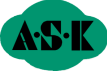 Til årsmøtet i Aktiv Skøyteklubb, 23. mars 2023Styrets forslag om avgifter og kontingent 2023/24
Årsmøtet 2022 vedtok enstemmig styrets forslag til medlemskontingent for 2022/23. Styrets forslag til aktivitetsavgift ble vedtatt med en avholden stemme og ingen mot. Årsmøtet vedtok samtidig at nivået på kontingent og aktivitetsavgift skal utredes. Følgende satser ble vedtatt for 2022/23:

Aktivitetsavgift:Rekrutt:		kr. 750Ungdom:		kr. 1 500Junior C og eldre	kr. 3 000Medlemskontingent:Under 20 år:		kr. 400Voksen:		kr. 800Familiemedlemskap:	kr. 1 300 (to eller flere i samme familie)Støttemedlem:		kr. 400Styret har vurdert de underliggende tallmaterialet og forslår å la aktivitetsavgiften for sesongen 2023/24 stå uendret. Styret foreslår heller ingen endringer i kontingenten for æresmedlemmer (kr. 0) og skøyteskolemedlemmer (kr. 50). For de øvrige medlemskategoriene foreslås følgende endringer:Støttemedlemmer: kontingenten økes fra kr. 400 til kr. 600.Familiemedlemskap: kontingenten økes fra kr. 1300 til kr. 1500.Ordinær medlemskontingent: settes ned fra kr. 800 til kr. 600.Medlemskontingent ungdom: settes ned fra kr. 400 til kr. 300.Forutsatt at antall betalende medlemmer blir det samme i 2023/24 som i 2022/23 vil klubben motta så godt som samme beløp i medlemskontingent i 2023/24 (kr. 60 800) som i 2022/23 (kr. 61 000).Forslag fra Petter Andersen:Jeg foreslår at medlemskontingenten i klubben settes ned til et minimum. Da vil det være lettere å få medlemmer, og så kan heller aktivitetsavgiften justeres i forhold til aktivitet. Når det gjelder skøyteskole for voksne og barn, bør medlemskap være en del av avgiften. Klubben får støtte ut i fra antall medlemmer under en viss alder. Men vi trenger de voksne også. Mitt forslag er kr. 100.

Kommentarer fra styret:Da klubben for noen år siden vurderte nivået på kontingenter og treningsavgifter, viste det seg at vi lå omtrent midt på treet både når det gjelder kontingenter og treningsavgifter. Det ble derfor ikke gjort endringer. Styret har ingen sterke meninger om saken, men en del av det beløpet klubben tar inn i kontingenter går tilbake til de (mest) aktive i form av støtte ved deltakelse i løp mv. Dersom nedgang i kontingentinntekter må kompenseres ved økt aktivitetsavgift, kan virkningen være at det blir dyrere for barn og ungdom å drive med skøyter. Samtidig må det ses hen til at lavere kontingent kan gi flere medlemmer, og at klubben får kr. 250 i støtte per medlem under 25 år.